 Папа у Ясика выпить любил,
Ясику пива он тоже купил.
«Доброму» папе сейчас невдомек,
Градусов мало - штраф будет высок.
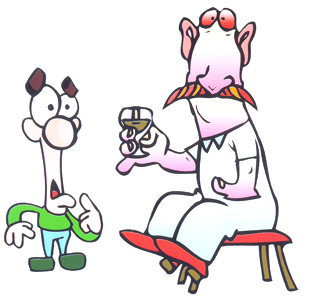 Комментарий: Статья 6.10. Вовлечение несовершеннолетнего в употребление алкогольной и спиртосодержащей продукции или одурманивающих веществ.Вовлечение несовершеннолетнего в употребление алкогольной и спиртосодержащей продукции или одурманивающих веществ, за исключением случаев, предусмотренных частью 2 статьи 6.18 настоящего Кодекса, -
влечет наложение административного штрафа в размере от одной тысячи пятисот до трех тысяч рублей.Те же действия, совершенные родителями или иными законными представителями несовершеннолетних, за исключением случаев, предусмотренных частью 2 статьи 6.18 настоящего Кодекса, а также лицами, на которых возложены обязанности по обучению и воспитанию несовершеннолетних, -
влекут наложение административного штрафа в размере от четырех тысяч до пяти тысяч рублей.Примечание. Под пивом и напитками, изготавливаемыми на его основе, в части 1 настоящей статьи, части 1 статьи 20.20 и статье 20.22 настоящего Кодекса следует понимать пиво с содержанием этилового спирта более 0,5 процента объема готовой продукции и изготавливаемые на основе пива напитки с указанным содержанием этилового спирта.Если Вам стали известны случаи нарушения антиалкогольного законодательства, просьба сообщить в ОМВД России по Нефтеюганскому району по телефонам: 25-69-18, 25-69-65. Папа у Ясика выпить любил,
Ясику пива он тоже купил.
«Доброму» папе сейчас невдомек,
Градусов мало - штраф будет высок.
Комментарий:Статья 6.10. Вовлечение несовершеннолетнего в употребление алкогольной и спиртосодержащей продукции или одурманивающих веществ.Вовлечение несовершеннолетнего в употребление алкогольной и спиртосодержащей продукции или одурманивающих веществ, за исключением случаев, предусмотренных частью 2 статьи 6.18 настоящего Кодекса, -
влечет наложение административного штрафа в размере от одной тысячи пятисот до трех тысяч рублей.Те же действия, совершенные родителями или иными законными представителями несовершеннолетних, за исключением случаев, предусмотренных частью 2 статьи 6.18 настоящего Кодекса, а также лицами, на которых возложены обязанности по обучению и воспитанию несовершеннолетних, -
влекут наложение административного штрафа в размере от четырех тысяч до пяти тысяч рублей.Примечание. Под пивом и напитками, изготавливаемыми на его основе, в части 1 настоящей статьи, части 1 статьи 20.20 и статье 20.22 настоящего Кодекса следует понимать пиво с содержанием этилового спирта более 0,5 процента объема готовой продукции и изготавливаемые на основе пива напитки с указанным содержанием этилового спирта.Если Вам стали известны случаи нарушения антиалкогольного законодательства, просьба сообщить в ОМВД России по Нефтеюганскому району по телефонам: 25-69-18, 25-69-65.